Mt. Carmel Christian Academy’s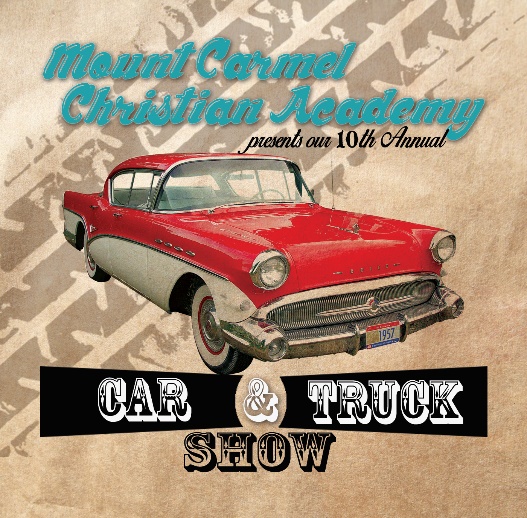 11th Annual Car & Truck ShowSponsorship Form2331 U.S. Highway Bsn 340Luray, VA  22835(540) 743-9558September 21, 2019, 10a.m. – 3p.m.Thank you for being a sponsor for our event!  All donations are tax-deductible and must be received no later than August 31, 2019.  Every dollar raised goes directly to Mt. Carmel Christian Academy.   We are looking forward to another fun, family event.  Please fill out the information below.Business or Individual’s Name:________________________________________________________Contact Person:_____________________________________________________________________Email: ________________________________________Phone Number: _______________________For MCCA representative use only:□ Confirm name as it will appear on t-shirts____________________________________________□ Logo on file		□ Logo to be emailed to info@mcrbc.org□ Donation received:  Amount___________Check No. (payable to MCCA) _________Check Date _______________Select donation levelDonation AmountSponsor Receives….T-shirt size(s)□$500 or moreLogo displayed on all 2019 MCCA Car & Truck Show t-shirts (one color, size determined by donation and designer layout)One free t-shirt for every $100□$100-$499Name only on all 2019 MCCA Car & Truck Show t-shirts (one color, no phone or address)One free t-shirt for every $100